ΣΥΛΛΟΓΟΣ ΕΚΠΑΙΔΕΥΤΙΚΩΝ Π. Ε.                    Μαρούσι  10 – 2 – 2021                                                                                                                    ΑΜΑΡΟΥΣΙΟΥ                                                   Αρ. Πρ.: 409Ταχ. Δ/νση: Μαραθωνοδρόμου 54                                             Τ. Κ. 15124 Μαρούσι                                                            Τηλ.: 2108020788 Fax:2108020788                                                       Πληροφ.: Φ. Καββαδία 6932628101                                                                                    Email:syll2grafeio@gmail.com                                           Δικτυακός τόπος: http//: www.syllogosekpaideutikonpeamarousiou.grΠρος: ΥΠΑΙΘ, Δ/νση Π. Ε. Β΄ Αθήνας, Δ.Ο.Ε., Συλλόγους Εκπ/κών Π. Ε. Αμαρουσίου Κοινοποίηση: ΜΕΛΗ ΤΟΥ ΣΥΛΛΟΓΟΥ ΜΑΣ Θέμα: « Άμεση αναστολή λειτουργίας και των Ειδικών Δημοτικών Σχολείων και Νηπιαγωγείων – Οι εκπαιδευτικοί και οι μαθητές δεν είμαστε αναλώσιμοι ».Από την Τετάρτη  10 – 2 – 2021 ανεστάλη, για δεύτερη φορά μέσα στη φετινή σχολική χρονιά, η λειτουργία των Δημοτικών Σχολείων και Νηπιαγωγείων εξαιρώντας και πάλι τα Ειδικά Δημοτικά Σχολεία και Νηπιαγωγεία. Μέσα στο χειρότερο και πιο επικίνδυνο κύμα της πανδημίας του ιού covid 19 οι εκπαιδευτικοί και οι μαθητές των Ειδικών Σχολείων και Νηπιαγωγείων οδηγούνται από το ΥΠΑΙΘ, ως πρόβατα επί σφαγής, εγκαταλειμμένοι στο έλεος της πανδημίας του κορωνοϊού, να λειτουργούν χωρίς κανένα ουσιαστικό μέτρο προστασίας. Καλούμε άμεσα το ΥΠΑΙΘ να αναστείλει τη λειτουργία των Ειδικών Δημοτικών Σχολείων και Νηπιαγωγείων πριν θρηνήσουμε θύματα. Καλούμε τη Δ.Ο.Ε. να επιληφθεί άμεσα του θέματος. Το Υπουργείο Υγείας και το ΥΠΑΙΘ οφείλουν έστω άμεσα να εμβολιάσουν τους εκπαιδευτικούς των Ειδικών Δημοτικών Σχολείων και Νηπιαγωγείων που επιθυμούν να το κάνουν. Το Δ. Σ. του Συλλόγου μας έχει στη διάθεσή του τους Α.Μ.Κ.Α. των συναδέλφων εκπαιδευτικών που υπηρετούν στο 1ο Ειδικό Δημοτικό Σχολείο Αμαρουσίου και αιτείται την ένταξη των συναδέλφων σε άμεση προτεραιότητα για εμβολιασμό, εφόσον το ΥΠΑΙΘ επιμείνει στην μη αναστολή της λειτουργίας τους. Καλούμε το Δ. Σ. της Δ.Ο.Ε. να επιληφθεί άμεσα του θέματος. ΟΙ ΜΑΘΗΤΕΣ ΚΑΙ ΟΙ ΕΚΠΑΙΔΕΥΤΙΚΟΙ ΔΕΝ ΕΙΜΑΣΤΕ ΑΝΑΛΩΣΙΜΟΙ. Κανένας δεν έχει το δικαίωμα να παίζει με τις ζωές μας!Συνεχίζουμε τον αγώνα μας για ανοιχτά αλλά απόλυτα ασφαλή για μαθητές και εκπαιδευτικούς σχολεία:  μείωση του αριθμού των μαθητών ανά τάξη, με ανώτατο όριο τους 15 μαθητές, εξεύρεση διαθέσιμων ελεύθερων χώρων και λειτουργία τους ως σχολεία, πρόσληψη του αναγκαίου εκπαιδευτικού προσωπικού και δημιουργία περισσότερων μικρότερων αριθμητικά τμημάτων, πρόσληψη όλου του αναγκαίου προσωπικού καθαριότητας, δωρεάν τεστ σε μαθητές και εκπαιδευτικούς, δωρεάν παροχή όλου του απαραίτητου υγειονομικού υλικού, τοποθέτηση επιπλέον δάσκαλου σε κάθε σχολείο, διαθέσιμους σε κάθε διεύθυνση δάσκαλους, νηπιαγωγούς και εκπαιδευτικούς όλων των ειδικοτήτων, σχολικό νοσηλευτή σε κάθε σχολείο και σχολειατρική υπηρεσία για τη διαχείριση των κρουσμάτων, ενίσχυση του δημοσίου συστήματος υγείας με βάση τις θέσεις του υγειονομικού κινήματος (αύξηση ΜΕΘ/ΜΑΘ, προσλήψεις, δωρεάν μαζικά τεστ κ.λπ.)ΕΚΠΑΙΔΕΥΤΙΚΟΙ, ΓΟΝΕΙΣ, ΜΑΘΗΤΕΣ ΔΕΝ ΕΙΜΑΣΤΕ ΑΝΑΛΩΣΙΜΟΙΑΓΩΝΙΖΟΜΑΣΤΕ ΓΙΑ ΑΝΟΙΧΤΑ ΑΛΛΑ ΑΣΦΑΛΗ ΣΧΟΛΕΙΑ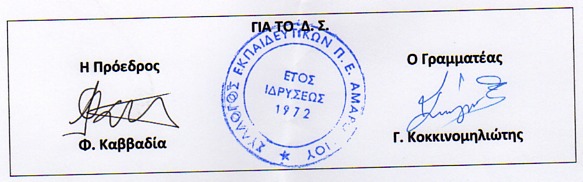 